Cooperate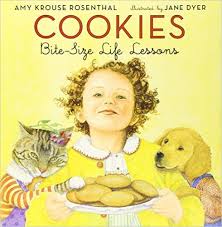 PatientProud - ModestRespectTrustworthyFair – UnfairCompassionateGreedy - GenerousPessimistic - OptimisticPoliteHonestCourageousEnvyLoyalOpen-mindedRegret – Content WiseWrite a word definition using a different metaphor.  For example – Lunchroom“Your pizza looks so much better than my peanut butter sandwhich. Boy, I wish it were mine.” “Respect means letting a teacher go before you in the lunch line.”  - Soccer “Pessimistic means, Oh dear, we are two goals down, we’ll never win”  “Optimistic means, We’re only two goals down, we still can win.”Questions for which you must refer to the recipes.How much butter would I need if I wanted to make 80 Smart Cookies? ________________________If I have a half dozen eggs, how many batches of sugar cookies can I make? ___________________Which cookies do you think are the sweetest? ___________________________________________________Why?__________________________________________________________________________________________________Why would it take so much longer to make the Christmas Cookies than any of the others?Write your own questions on the back if you have time.